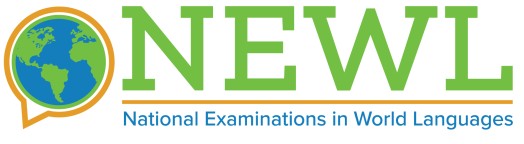 SCORE REPORT REQUEST FORMOne free score report is available to send to a specified college or university. Additional score reports cost $15 each, and an expedited report costs $32.† The name of the school where the student was enrolled when taking the exam.‡ Applicable if the student took the exam at a site different than the enrolled school.Include additional pages with this form, as needed.Total Number of Score Reports Requested: __________Payment Method:PayPal: Please click this link to pay via PayPal for the number of score reports indicated above. You may pay via credit or debit card even if you do not have a PayPal account. Once payment is received the reports will be processed. If you have any questions or concerns please contact us at newl@americancouncils.org. All regular score report requests will take 5-7 business days to process and mail out to the institution(s). All expedited score reports will be sent via TNT (over-night).The scores for the current year’s exam will become available in July. (e.g. If your exam administration year is 2019, the scores will be available in July 2019.)1828 L STREET NW, SUITE 1200, WASHINGTON, DC 20036 · (202) 833-7522Complete Student Name:Email Address:Date of Birth: (mm/dd/yyyy)Enrolled School Name†:Testing Center ‡:Exam Administration Year: Language TestedComplete Institution NameMailing AddressDepartment Name (recipient of the score reports at the college or university)University IDIf availableRequest Type:          Regular or ExpeditedSelect Request TypeSelect Request TypeSelect Request Type